Załącznik nr 1 do Regulaminu rekrutacji i uczestnictwa w mikroprojekcie „Szkolenia z zakresu kompetencji cyfrowych dla mieszkańców Gminy Abramów” realizowanego w ramach projektu „W sieci bez barier” FORMULARZ ZGŁOSZENIOWYdo mikroprojektu „Szkolenia z zakresu kompetencji cyfrowych dla mieszkańców Gminy Abramów”realizowanego w ramach projektu 
„W sieci bez barier”(numer projektu: POPC.03.01.00-00-0051/17-00)realizowanego przez Fundację E-Prosperityw ramach Programu Operacyjnego Polska Cyfrowa, III Oś PriorytetowaCyfrowe kompetencje społeczeństwa, Działanie 3.1 Działania szkoleniowe narzecz rozwoju kompetencji cyfrowychFormularz proszę wypełnić czytelnie, drukowanymi literami!Wypełnia pracownik 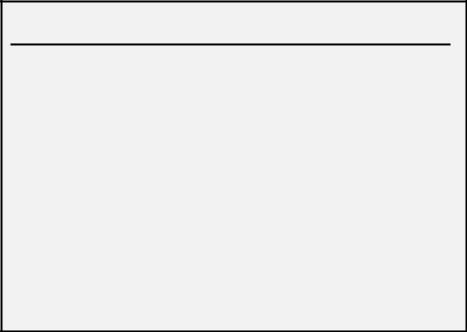 Biura Mikroprojektu:Wpłynęło dnia: …….…………………..…Wpłynęło godzina: ………………..…….Podpis: …………………………..…………….I. Dane KandydataII. Aktualny status KandydataOSOBA Z NIEPEŁNOSPRAWNOŚCIĄ (zaznaczyć „x”):w świetle przepisów ustawy z dnia 27 sierpnia 1997 r. o rehabilitacji zawodowej i społecznej oraz zatrudnianiu osób niepełnosprawnych (Dz.U. 2018 poz. 511) oraz ustawy z dnia 19 sierpnia 1994 r. o ochronie zdrowia psychicznego (Dz.U. 2017 poz. 882), tj. osoba z odpowiednim orzeczeniem lub innym dokumentem poświadczającym stan zdrowia (jeśli tak, do formularza należy dołączyć oświadczenie o niepełnosprawności)☐ Tak	☐ Nie	☐ Odmowa podania informacjiStrona 1 z 3III. Preferuję udział w jednym z poniższych modułów szkoleniowych:  „Rodzic w Internecie”  „Mój biznes w sieci”  „Moje finanse i transakcje w sieci”  „Działam w sieciach społecznościowych”  „Tworzę własną stronę internetową (blog)”  „Rolnik w sieci”  „Kultura w sieci”W przypadku braku osób chętnych na zrealizowanie wybranego przeze mnie modułu szkoleniowego  wyrażam zgodę  nie wyrażam zgodyna udział w innym module szkoleniowym.……………………………………………..……………………	…………………………………………………………..………………/data/	/czytelny podpis Kandydata/Strona 2 z 3DEKLARACJA UCZESTNICTWA  w mikroprojekcie „Szkolenia z zakresu kompetencji cyfrowychdla mieszkańców Gminy Abramów” realizowanego przez Gminę Abramów w ramach projektu „W sieci bez barier”Ja niżej podpisany/a .......................................................................................................................................................PESEL:Pouczony o odpowiedzialności za składanie oświadczeń niezgodnych z prawdą:Deklaruję i wyrażam wolę dobrowolnego przystąpienia do Projektu „W sieci bez barier” realizowanym przez Fundację E-Prosperity w ramach Programu Operacyjnego Polska Cyfrowa na lata 2014-2020, III Oś priorytetowa Cyfrowe kompetencje społeczeństwa, Działanie 3.1 Działania szkoleniowe na rzecz rozwoju kompetencji cyfrowych, współfinansowanego ze środków Unii Europejskiej w ramach Europejskiego Funduszu Rozwoju Regionalnego.Oświadczam, że zostałem poinformowany, że Projekt jest współfinansowany ze środków Unii Europejskiej w ramach Europejskiego Funduszu Rozwoju Regionalnego.Oświadczam, że zapoznałem/am się z Regulaminem rekrutacji i uczestnictwa w projekcie „W sieci bez barier”, akceptuję zawarte w nim zasady i zobowiązuję się do jego przestrzegania.Oświadczam, że wyrażam zgodę na przetwarzanie moich danych osobowych zawartych w niniejszym formularzu rekrutacyjnym zgodnie z art. 6 ust. 1 pkt a) Rozporządzenia Parlamentu Europejskiego i Rady (UE) 2016/679 z dnia 27 kwietnia 2016 r. w sprawie ochrony osób fizycznych w związku z przetwarzaniem danych osobowych i w sprawie swobodnego przepływu takich danych oraz uchylenia dyrektywy 95/46/WE (ogólne rozporządzenie o ochronie danych) przez Beneficjenta realizującego projekt do celów związanych z realizacją projektu, a także w zakresie niezbędnym do wywiązania się Beneficjenta realizującego projekt z obowiązków wobec Instytucji Zarządzającej Programu Operacyjnego Polska Cyfrowa na lata 2014-2020.Oświadczam, iż zgodnie z art. 81 ust. 1 ustawy z dnia 4 lutego 1994 roku o prawie autorskim i prawach pokrewnych (tekst jednolity: Dz. U. z 2018  r. poz. 1191 z późn. zm.) wyrażam zgodę na wykorzystanie mojego wizerunku w materiałach promocyjnych oraz dokumentujących realizację Projektu. Utrwalanie wizerunku może być dokonywane za pomocą fotografii, filmów lub nagrań. Ponadto zrzekam się wszelkich roszczeń (zarówno istniejących w chwili podpisania oświadczenia, jak i przyszłych) z tytułu wykorzystywania mojego wizerunku/głosu/wypowiedzi na potrzeby określone w oświadczeniu.Oświadczam, że spełniam kryteria uczestnictwa w projekcie określone w Regulaminie a w formularzu oraz pozostałych załącznikach podałem prawdziwe dane.Przyjmuję do wiadomości, że złożenie dokumentów rekrutacyjnych nie jest jednoznaczne z przyjęciem mnie doProjektu.Przyjmuję do wiadomości, że decyzja Beneficjenta realizującego projekt jest ostateczna i nie służy od niej odwołanie.Przyjmuję do wiadomości, że podanie danych jest dobrowolne, jednakże odmowa ich podania jest równoznaczna z brakiem możliwości udzielenia wsparcia w ramach Projektu.Zobowiązuję się do przedłożenia wszelkich informacji, dokumentów oraz oświadczeń niezbędnych do prawidłowej realizacji projektu.Świadomy/a odpowiedzialności karnej wynikającej z art. 297 ustawy z dnia 6 czerwca 1997 r. – Kodeks Karny (Dz. U. z 2018 r. poz. 1600 z późn. zm.) oświadczam, że dane zawarte w Formularzu zgłoszeniowym, oświadczeniach oraz załącznikach są zgodne ze stanem faktycznym. O zmianach zaistniałych po złożeniu formularza zgłoszeniowego zobowiązuję się informować w ciągu 14 dni.……………………………………………..……………………/data/…………………………………………………………..………………/czytelny podpis Kandydata/Strona 3 z 3NazwiskoNazwiskoImięImięRodzajRodzaj☐Indywidualny☐☐Pracownik/przedstawiciel instytucji podmiotuPracownik/przedstawiciel instytucji podmiotuPracownik/przedstawiciel instytucji podmiotuPracownik/przedstawiciel instytucji podmiotuPracownik/przedstawiciel instytucji podmiotuPracownik/przedstawiciel instytucji podmiotuPracownik/przedstawiciel instytucji podmiotuPracownik/przedstawiciel instytucji podmiotuPracownik/przedstawiciel instytucji podmiotuIndywidualnyPracownik/przedstawiciel instytucji podmiotuPracownik/przedstawiciel instytucji podmiotuPracownik/przedstawiciel instytucji podmiotuPracownik/przedstawiciel instytucji podmiotuPracownik/przedstawiciel instytucji podmiotuPracownik/przedstawiciel instytucji podmiotuPracownik/przedstawiciel instytucji podmiotuPracownik/przedstawiciel instytucji podmiotuPracownik/przedstawiciel instytucji podmiotuDataDataPłeć☐ kobietaPłeć☐ kobietaPłeć☐ kobieta☐ mężczyznaDataDataPłeć☐ kobietaPłeć☐ kobietaPłeć☐ kobieta☐ mężczyznaurodzeniaurodzeniaPłeć☐ kobietaPłeć☐ kobietaPłeć☐ kobieta☐ mężczyznaPESELPESELPESELPESELWykształcenieWykształcenieWykształcenie☐ niższe niż podstawowe☐ niższe niż podstawowe☐ podstawowe☐ podstawowe☐ podstawowe☐ podstawowe☐ gimnazjalne☐ gimnazjalne☐ gimnazjalneWykształcenieWykształcenieWykształcenie☐ ponadgimnazjalne☐ ponadgimnazjalne☐ policealne☐ policealne☐ policealne☐ policealne         ☐ wyższe         ☐ wyższe         ☐ wyższeAdres zamieszkania:Adres zamieszkania:Adres zamieszkania:Adres zamieszkania:Adres zamieszkania:Adres zamieszkania:KrajKrajWojewództwoWojewództwoWojewództwoWojewództwoPowiatPowiatGminaGminaGminaGminaMiejscowośćMiejscowośćMiejscowośćUlicaUlicaUlicaNr domuMiejscowośćMiejscowośćMiejscowośćUlicaUlicaUlicai lokaluKod pocztowyKod pocztowyKod pocztowy-PocztaPocztaPocztaPocztaKod pocztowyKod pocztowyKod pocztowyPocztaPocztaPocztaPocztaTel. stacjonarnyTel. stacjonarnyTel. stacjonarnyTel. komórkowyTel. komórkowyTel. komórkowyTel. komórkowyTel. komórkowy